МУНИЦИПАЛЬНОЕ БЮДЖЕТНОЕ  ОБЩЕОБРАЗОВАТЕЛЬНОЕ УЧРЕЖДЕНИЕ                                      «СРЕДНЯЯ ОБЩЕОБРАЗОВАТЕЛЬНАЯ ШКОЛА С. РАЗДЗОГ» ПРАВОБЕРЕЖНОГО РАЙОНА РЕСПУБЛИКИ СЕВЕРНАЯ ОСЕТИЯ - АЛАНИЯДень защитника ОтечестваКо Дню защитника Отечества в МБОУ СОШ с. Раздзог, согласно плану месячника оборонно-массовых мероприятий, был проведен конкурс «А ну-ка, парни!». В военизированной эстафете приняли участие  две команды: «Солдаты» и «Матросы». Ребята продемонстрировали свои знания в области военной тематики, прошли марш-бросок с «конвертом донесения».  В викторине «На привале» ребята ответили на вопросы «Что нужно для приготовления борща?», прошла эстафета «Кто быстрее почистит картошку».Командиры команд сражались в конкурсе «Бой подушками».В конкурсе «А ну-ка, парни!» с минимальным перевесом выиграла команда «Солдаты».Будущих защитников Отечества поздравила и.о. директора  школы Мамукаева З.Х. и пожелала им быть патриотами своей страны.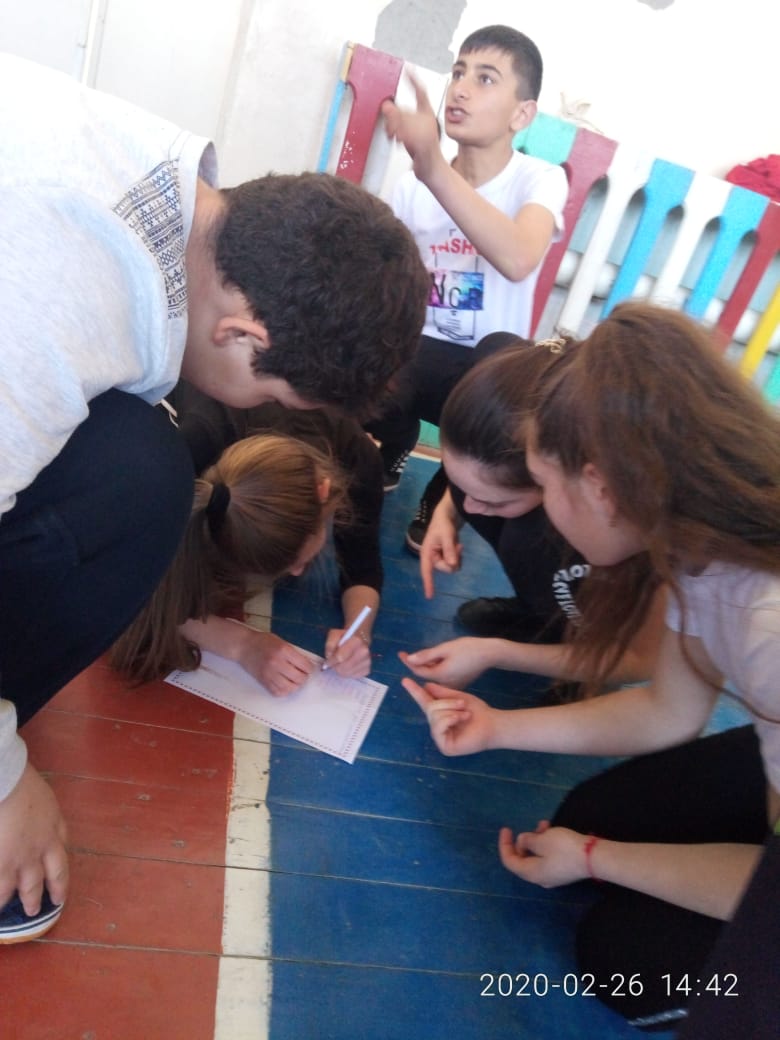 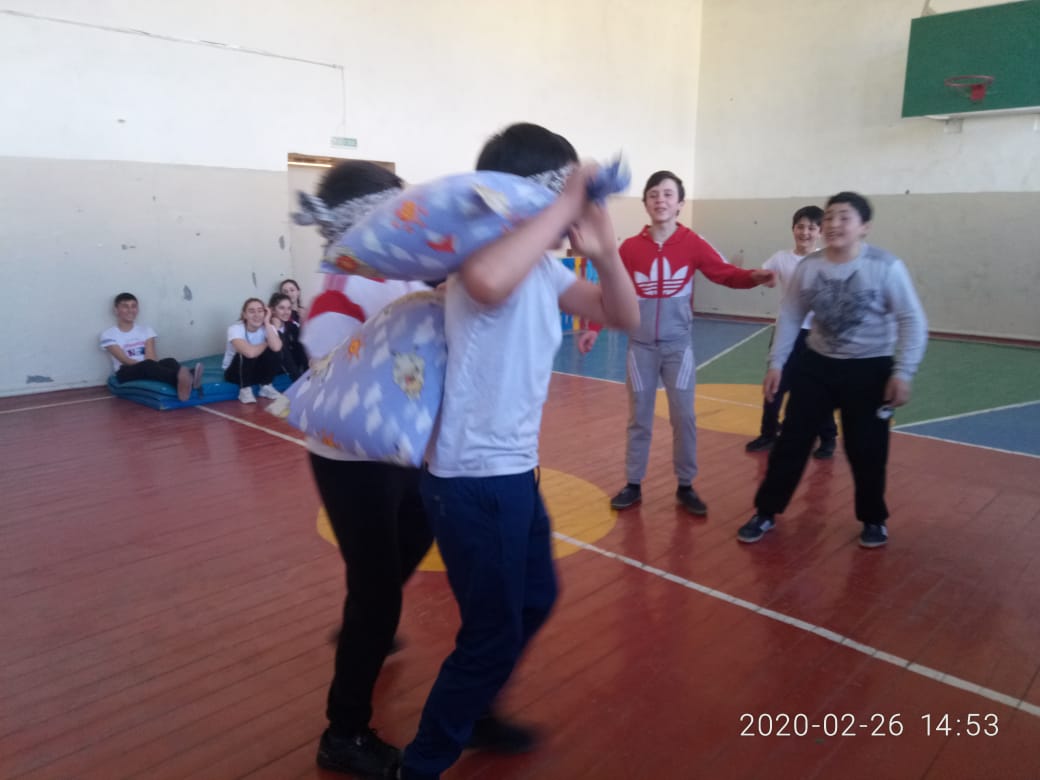 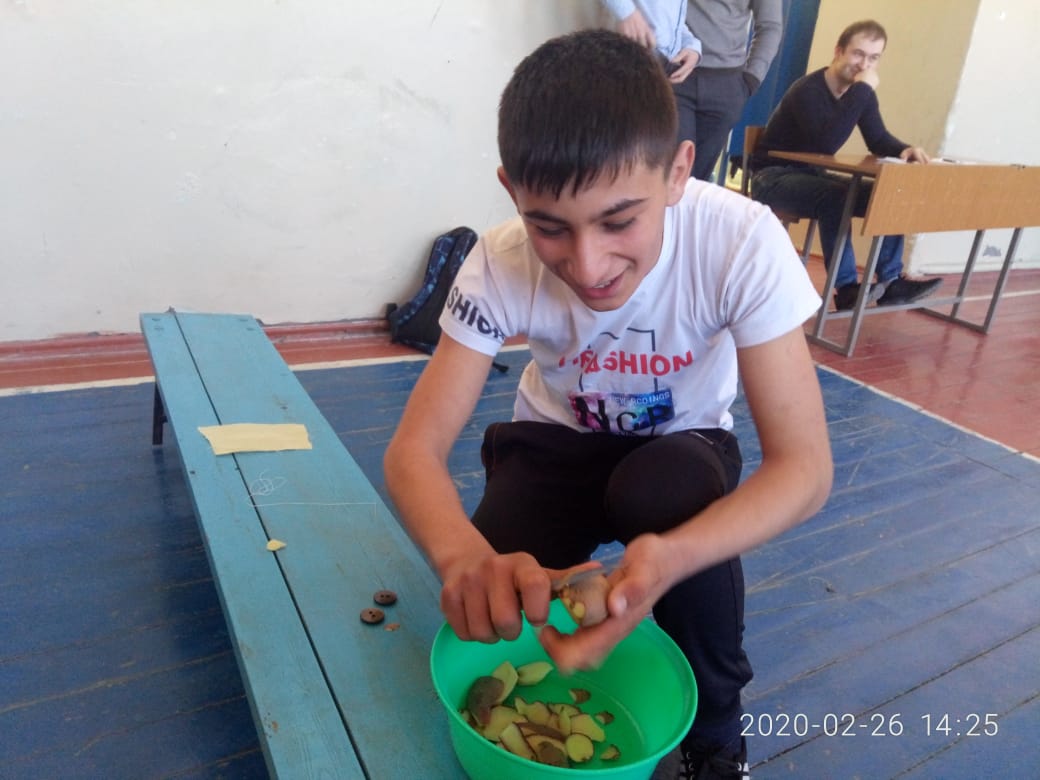 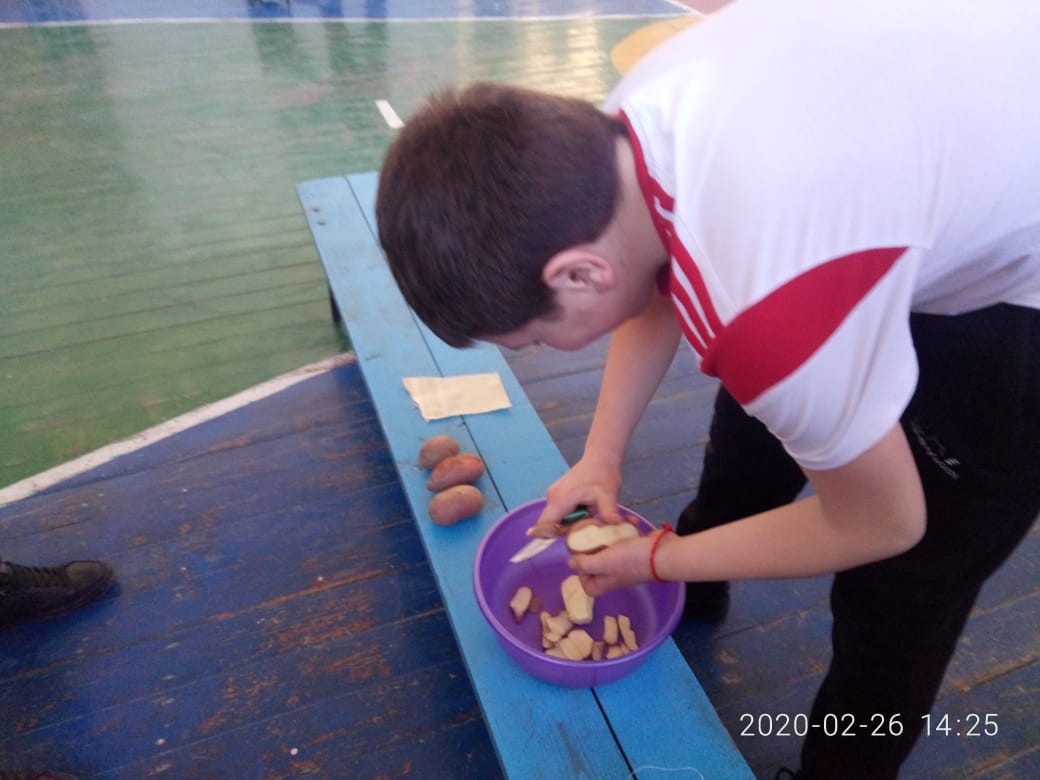 